Working with Nonprofit OrganizationsFYC 4409--Fall 2023Instructor:		Kimberly Wiley, Ph.D.Email: 		kimberlywiley@ufl.edu or email through CanvasPhone:		(352) 273-3557 OfficeOffice Hours:		Mondays, 1:00-3:00, via ZoomSign up at https://calendly.com/drkimwiley/officehours  Class Meetings: 	Online, no class meetingsPre-requisite:		Junior or senior standingTeaching Assistant:	Jake Faulkner (contact via Canvas Inbox)Prerequisite:		Junior or Senior Standing Course DescriptionThis course offers an overview of nonprofit organizations, their functions and purpose, how they are organized and operate, and the basic structure of an incorporated nonprofit. The course relies heavily on lectures, reading assignments, and a group project. The project is designed to provide students with an opportunity to understand, analyze, and make recommendations regarding an aspect of the nonprofit sector that is of particular interest to them. Course Goal and Learning ObjectivesStudents will gain knowledge on the various organizational structures and management functions of nonprofit organizations. Students will also develop working knowledge of the nonprofit sector and best practices in management and leadership. By the end of this course, you will be able to:Define the nonprofit sector and describe its dimensions.Describe the legal framework within which the nonprofit sector operates. Identify and explain key concepts in nonprofit management including board governance, staffing, regulation, and volunteer management. Identify and explain key concepts in nonprofit revenue generation, including philanthropy, government services, and social enterprise. Interpret the financial, leadership, and governance data available via IRS Forms 990. Develop and apply critical thinking skills. Required Readings: Libby, P. & Deitrick, L. (2015). Cases in Nonprofit Management. Thousand Oaks, CA: Sage. Student who wish to save money can share copies or use the online and hard copies available at the library (Library West).Additional readings will be assigned and available via the course website. Recommended Readings: Recommended readings will be available via the course website. Course Calendar Module #1: Introduction to the Nonprofit Sector Week #1: Introduction to the Course and Overview of the Nonprofit Sector Week #2: History and Legal Foundations of the Nonprofit Sector Week #3: Board Governance Week #4: Advocacy Week #5: Regulation and Accountability Module #2: Nonprofit Management Fundamentals Week #6: Mission Development, Program Planning, and Design Week #7: Nonprofit Human Resources Part I: Staff Week #8: Nonprofit Human Resources Part II: Volunteers Week #9: Nonprofit Revenue Sources Part I: Earned Income & Grants Week #10: Nonprofit Revenue Sources Part II: Philanthropy Week #11: Nonprofit Revenue Sources Part III: Social Enterprise Module #3: Nonprofit Management Special Topics Week #12: Financial Management of Nonprofit Organizations Week #13: Marketing and Communications Week #14: International Nonprofit Organizations Week #15: Current Topics in Nonprofit Management Week #16: Course Conclusions Assignments and GradingPractice Activities Students will complete five practice activities requiring them to apply course readings and lectures into real life scenarios and contexts. For example, an online scavenger hunt designed to familiarize them with the publicly available data sources and with the various regulatory bodies that oversee the nonprofit sector. Nonprofit Sector Market Research Project Students will choose a nonprofit organization to research during the course of the semester. Students will be grouped in a team with other students researching similar organizations. During the course of the semester, students will be asked to gather data about their nonprofit and then to compare their nonprofit to others in their group. These assignments are designed to teach students how to use secondary research skills to develop an in-depth knowledge of one aspect of the sector. 1. Leadership and Governance 2. Staff and Volunteers 3. Fundraising 4. Finance Case Study Reflections Throughout the semester, students will read and complete activities related to 11 case studies. The analysis of these case studies will incorporate a) material from the class lectures and b) material from assigned readings. The lowest score will be dropped.Grading Scale Online Classroom and Course PoliciesOnline engagement and attendanceA digital classroom citizen connects with the instructor, teaching assistant, peers, and course materials weekly in meaningful ways. Strong digital classroom citizens share the mic with peers, support classmates, and engage thoughtfully in class activities. Online discussions are informed by reading, viewing, and listening materials. Requirements for class attendance and make-up quizzes, assignments, and other work are consistent with university policies that can be found at: https://catalog.ufl.edu/ugrad/current/regulations/info/attendance.aspx.Late AssignmentsStudents may email Dr. Wiley and/or the teaching assistant (for case studies) to ask for an extension for any reason so long as that request comes with a new expected due date (e.g., the student states they can complete the assignment by a specific date). Students do not need to explain why they need the extension. There is no judgement. If there has been no communication from the student, late assignments submitted without will be downgraded one letter grade (i.e., 10%). There are several religious holidays this semester. If you celebrate one of these holidays and plan to turn in an assignment late, please reach out to Dr. Wiley so she can waive any penalties. Students who are having difficulty of any kind are encouraged to talk to Dr. Wiley, the Dean of Students’ U Matter office, and/or the Disability Resource Center as soon as possible. We want to help.Online Course Evaluation Process Student assessment of instruction is an important part of efforts to improve teaching and learning. At the end of the semester, students are expected to provide feedback on the quality of instruction in this course using a standard set of university and college criteria. These evaluations are conducted online at https://evaluations.ufl.edu. Evaluations are typically open for students to complete during the last two or three weeks of the semester; students will be notified of the specific times when they are open. Summary results of these assessments are available to students at https://evaluations.ufl.edu/results.Academic HonestyAs a student at the University of Florida, you have committed yourself to uphold the Honor Code, which includes the following pledge: “We, the members of the University of Florida community, pledge to hold ourselves and our peers to the highest standards of honesty and integrity.” You are expected to exhibit behavior consistent with this commitment to the UF academic community, and on all work submitted for credit at the University of Florida, the following pledge is either required or implied: "On my honor, I have neither given nor received unauthorized aid in doing this assignment."It is assumed that you will complete all work independently in each course unless the instructor provides explicit permission for you to collaborate on course tasks (e.g. assignments, papers, quizzes, exams). Furthermore, as part of your obligation to uphold the Honor Code, you should report any condition that facilitates academic misconduct to appropriate personnel. It is your individual responsibility to know and comply with all university policies and procedures regarding academic integrity and the Student Honor Code. Violations of the Honor Code at the University of Florida will not be tolerated. Violations will be reported to the Dean of Students Office for consideration of disciplinary action. For more information regarding the Student Honor Code, please see: http://www.dso.ufl.edu/sccr/process/student-conduct-honor-code. Software UseAll faculty, staff and students of the university are required and expected to obey the laws and legal agreements governing software use. Failure to do so can lead to monetary damages and/or criminal penalties for the individual violator. Because such violations are also against university policies and rules, disciplinary action will be taken as appropriate.Student Resources:I strongly encourage students to be proactive in seeking resources that will help them succeed and, also, to let me know how I can best support them. Here are some of the resources available at UF.Field and Fork PantryMany students operate on a very tight budget. For those struggling with access to food, UF offers free non-perishable food, toiletries, and fresh vegetables through the Field and Fork Pantry. 
https://fieldandfork.ufl.edu/ 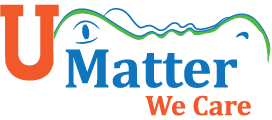 U Matter, We CareAt UF, Every Gator Counts. U Matter, We Care serves as UF’s umbrella program for UF’s caring culture and provides students in distress with support and coordination of the wide variety of appropriate resources.  Families, faculty and students can contact umatter@ufl.edu seven days a week for assistance for students in distress.
http://www.umatter.ufl.edu/ Services for Students with DisabilitiesStudents with disabilities who experience learning barriers and would like to request academic accommodations should connect with the disability Resource Center by visiting https://disability.ufl.edu/students/get-started/. It is important for students to share their accommodation letter with their instructor and discuss their access needs, as early as possible in the semester.The Disability Resource Center coordinates the needed accommodations of students with disabilities. This includes registering disabilities, recommending academic accommodations within the classroom, accessing special adaptive computer equipment, providing interpretation services and mediating faculty-student disability related issues. Students requesting classroom accommodation must first register with the Dean of Students Office. The Dean of Students Office will provide documentation to the student who must then provide this documentation to the Instructor when requesting accommodation 0001 Reid Hall, 352-392-8565, www.dso.ufl.edu/drc/Campus Helping ResourcesStudents experiencing crises or personal problems that interfere with their general wellbeing are encouraged to utilize the university’s counseling resources. The Counseling & Wellness Center provides confidential counseling services at no cost for currently enrolled students. Resources are available on campus for students having personal problems or lacking clear career or academic goals, which interfere with their academic performance.University Counseling & Wellness Center, 3190 Radio Road, 352-392-1575,www.counseling.ufl.edu/cwc/ Counseling ServicesGroups and WorkshopsOutreach and ConsultationSelf-Help LibraryWellness CoachingCareer Resource Center, First Floor JWRU, 392-1601, www.crc.ufl.edu/ UF Computing Help Desk This course is run on Canvas. All readings, course information, and grades will be available on Canvas. It is your responsibility to successfully utilize Canvas. The UF Computing Help Desk is there to assist you with all your computing questions. Please use the following information to contact the help desk: Phone: (352)392-HELP (4357) E-mail: helpdesk@ufl.edu Location: CSE 214/520 URL: http://helpdesk.ufl.eduDisclaimerThis syllabus represents my current plans and objectives.  As we go through the semester, those plans may need to change to enhance the class learning opportunity.  Such changes, communicated clearly, are not unusual and should be expected.AssignmentPointsSyllabus Quiz2Practice Activities (2.5 points x 4)10Project Organization Selection2Nonprofit Sector Market Research Project (9 points x 4)36Case Study Reflections (5 points x 10)50Total100%.930 or greater.900-­‐.929.870-­‐.899.830-­‐.869.800-­‐.829.770-­‐.799.730-­‐.769.700-­‐.729.670-­‐.699.630-­‐ 669.600-­‐.629<.600Letter GradeAA-­‐B+BB-­‐C+CC-­‐D+DD-­‐E